附件广东省环境应急综合管理系统企业事业单位突发环境事件应急预案备案流程图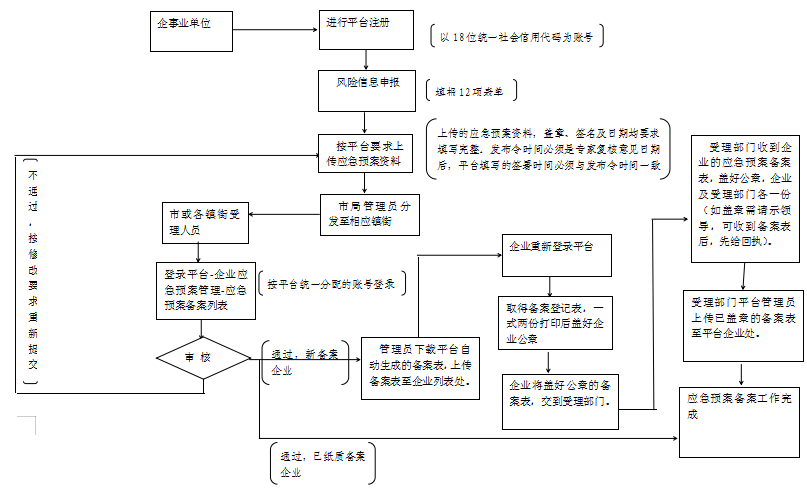 